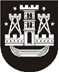 KLAIPĖDOS MIESTO SAVIVALDYBĖS TARYBASPRENDIMASDĖL KLAIPĖDOS MIESTO SAVIVALDYBĖS TARYBOS 2013 M. SAUSIO 31 D. SPRENDIMO NR. T2-14 „DĖL VALSTYBINĖS ŽEMĖS NUOMOS MOKESČIO ADMINISTRAVIMO TVARKOS“ PAKEITIMO2014 m. rugsėjo 15 d. Nr. T2-192KlaipėdaVadovaudamasi Lietuvos Respublikos euro įvedimo Lietuvos Respublikoje įstatymu ir Lietuvos Respublikos vietos savivaldos įstatymo 18 straipsnio 1 dalimi, Klaipėdos miesto savivaldybės taryba nusprendžia:1. Pakeisti Valstybinės žemės nuomos mokesčio administravimo tvarkos aprašą, patvirtintą Klaipėdos miesto savivaldybės tarybos 2013 m. sausio 31 d. sprendimu Nr. T2-14 „Dėl Valstybinės žemės nuomos mokesčio administravimo tvarkos“ (kartu su visais vėlesniais šio sprendimo pakeitimais):1.1. pakeisti 51 punktą ir jį išdėstyti taip:„51. Nesumokėjus žemės nuomos mokesčio suėjus mokėjimo terminui, kai skola viršija 30 Eur arba kai mokestis nemokamas daugiau kaip dvejus metus, Apskaitos skyrius nuo kito mėnesio pirmos dienos per 5 darbo dienas mokesčio mokėtojui siunčia Klaipėdos miesto savivaldybės administracijos direktoriaus įsakymu patvirtintą priminimo formą.“;1.2. pakeisti 511 punktą ir jį išdėstyti taip:„511. Priminimas pagal MASIS mokesčio mokėtojų duomenis siunčiamas paštu:511.1. neregistruotu laišku, jei skolos suma yra iki 1450 Eur;511.2. registruotu laišku, jei skolos suma viršija 1450 Eur.“;1.3. pakeisti 53 punktą ir jį išdėstyti taip:„53. Teisminiam išieškojimui dokumentai teikiami, kai mokesčio mokėtojo žemės nuomos mokesčio (kartu su delspinigiais) įsiskolinimas didesnis nei 30 Eur arba žemės nuomos mokestis nesumokėtas daugiau kaip už dvejus metus.“2. Nustatyti, kad šis sprendimas įsigalioja euro įvedimo Lietuvos Respublikoje dieną.            3. Skelbti šį sprendimą Teisės aktų registre ir Klaipėdos miesto savivaldybės interneto svetainėje.Savivaldybės mero pavaduotojasArtūras Šulcas